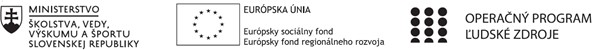 Správa o činnosti pedagogického klubuHlavné body, témy stretnutia, zhrnutie priebehu stretnutia:Závery a odporúčania:Príloha:Prezenčná listina zo stretnutia pedagogického klubuPokyny k vyplneniu Správy o činnosti pedagogického klubu:Prijímateľ vypracuje správu ku každému stretnutiu pedagogického klubu samostatne. Prílohou správy je prezenčná listina účastníkov stretnutia pedagogického klubu.V riadku Prioritná os – Vzdelávanie	V riadku špecifický cieľ – uvedie sa v zmysle zmluvy o poskytnutí nenávratného finančného príspevku (ďalej len "zmluva o NFP")	V riadku  Prijímateľ  -	uvedie sa názov prijímateľa podľa zmluvy o poskytnutí nenávratného finančného príspevku	V riadku Názov projektu - uvedie sa úplný názov projektu podľa zmluvy NFP, nepoužíva sa skrátený názov projektuV riadku Kód projektu ITMS2014+ - uvedie sa kód projektu podľa zmluvy NFPV riadku Názov pedagogického klubu (ďalej aj „klub“) – uvedie sa názov klubu	V riadku Dátum stretnutia/zasadnutia klubu - uvedie sa aktuálny dátum stretnutia daného klubu učiteľov, ktorý je totožný s dátumom na prezenčnej listine	V riadku Miesto stretnutia pedagogického klubu - uvedie sa miesto stretnutia daného klubu učiteľov, ktorý je totožný s miestom konania na prezenčnej listine	V riadku Meno koordinátora pedagogického klubu – uvedie sa celé meno a priezvisko koordinátora klubu	V riadku Odkaz na webové sídlo zverejnenej správy – uvedie sa odkaz / link na webovú stránku, kde je správa zverejnená	V riadku Manažérske zhrnutie – uvedú sa kľúčové slová a stručné zhrnutie stretnutia klubu	V riadku Hlavné body, témy stretnutia, zhrnutie priebehu stretnutia - uvedú sa v bodoch hlavné témy, ktoré boli predmetom stretnutia. Zároveň sa stručne a výstižne popíše priebeh stretnutia klubu	V riadku Závery o odporúčania – uvedú sa závery a odporúčania k témam, ktoré boli predmetom stretnutia	V riadku Vypracoval – uvedie sa celé meno a priezvisko osoby, ktorá správu o činnosti vypracovalaV riadku Dátum – uvedie sa dátum vypracovania správy o činnostiV riadku Podpis – osoba, ktorá správu o činnosti vypracovala sa vlastnoručne podpíše	V riadku Schválil - uvedie sa celé meno a priezvisko osoby, ktorá správu schválila (koordinátor klubu/vedúci klubu učiteľov)V riadku Dátum – uvedie sa dátum schválenia správy o činnostiV riadku Podpis – osoba, ktorá správu o činnosti schválila sa vlastnoručne podpíše.Príloha správy o činnosti pedagogického klubuPREZENČNÁ LISTINAMiesto konania stretnutia:Dátum konania stretnutia:Trvanie stretnutia: od..........hod	do	hodZoznam účastníkov/členov pedagogického klubu:Meno prizvaných odborníkov/iných účastníkov, ktorí nie sú členmi pedagogického klubu a podpis/y:1. Prioritná osVzdelávanie2. Špecifický cieľ1.1.1 Zvýšiť inkluzívnosť a rovnaký prístup kukvalitnému vzdelávaniu a zlepšiť výsledky a kompetencie detí a žiakov3. Prijímateľ4. Názov projektu5. Kód projektu ITMS2014+6. Názov pedagogického klubu7. Dátum stretnutia pedagogického klubu8. Miesto stretnutia pedagogického klubu9. Meno koordinátora pedagogického klubu10. Odkaz na webové sídlo zverejnenejsprávy14.	Vypracoval (meno, priezvisko)15.	Dátum16.	Podpis17.	Schválil (meno, priezvisko)18.	Dátum19.	PodpisPrioritná os:VzdelávanieŠpecifický c ieľ:1 . 1 . 1 Zvýšiť inkluzívnosť a rovnaký prístup ku kvalitnému vzdelávaniu a z lepšiť výsledky a kompetencie detí ažiakovPrijímateľ:Názov projektu:Kód ITMS projektu:Názov pedagogického klubu:č.Meno a priezviskoPodpisInštitúciač.Meno a priezviskoPodpisInštitúcia